«Оперативный ежедневный прогноз»ОПЕРАТИВНЫЙ ЕЖЕДНЕВНЫЙ ПРОГНОЗвозможных чрезвычайных ситуаций на территорииРеспублики Мордовия на 18.04 – 19.04.2018 года(подготовлен на основании информации Мордовского ЦГМС - филиала ФГБУ«Верхне - Волжское УГМС», Министерства лесного, охотничьего хозяйства и природопользования Республики Мордовия, Управления Роспотребнадзора поРеспублике Мордовия, ФГБУ «Россельхозцентра» по Республике Мордовия).Обстановка за прошедшие сутки.Чрезвычайные ситуации и происшествия.За прошедшие сутки чрезвычайных ситуаций и социально-значимых происшествий техногенного, биолого-социального характера не произошло.1.2. Метеообстановка.Вчера днем максимальный прогрев воздуха составил 17-18°С, минимальная температура воздуха находилась в пределах 1-6°С, лишь в Б.Березниках 0°С. Осадков не было.1.3. Обстановка на энергосистемах объектов ЖКХ.По работе систем газоснабжения, электроснабжения, водоснабжения и канализационных сетей инцидентов не возникало.1.4. Гидрологическая обстановка.На текущие сутки на территории Республики Мордовия подтопленных населенных пунктов нет. Подтоплено 4 низководных мостов и 28 приусадебных участков:1. Зубово-Полянский МР, возле с. Киселевка, р.Вад.2. Зубово-Полянский МР, возле с. Вадовские Селищи, р. Вад.3. Ковылкинский МР, возле н.п. Красная Пресня, р. Мокша.4. Краснослободский МР, возле н.п. Русское Маскино р. Мокша.На территории Рузаевского муниципального района Республики Мордовия в г.п. Рузаевка талыми водами подтоплено 6 приусадебных участков.На территории Кадошкинского муниципального района Республики Мордовия в с. Паево подтоплено 22 приусадебных участков.За прошедшие сутки на реках Явас у пгт. Явас, Штырма у с. Черная Промза, Алатырь у пгт. Тургенево, Вад у с. Авдалово, Исса у с. Паево, Инсар у д. Языковка наблюдался спад уровней воды на 2-108 см. На реках Мокша у г. Темников уровень воды повысился на 19 см, Инсар у г. Саранска на 30 см. На р. Сивинь у с. Сивинь уровень воды не изменился. Сохраняется выход воды на пойму на реках Мокша у г.Темников, Исса у с. Паево и Вад у с.Авдалово.Сведения о состоянии водных объектов 17 апреля 2018 г.1.5. Биолого-социальная обстановка.На территории Республики Мордовия биолого-социальная обстановка в норме.Указами Главы Республики Мордовия введены ограничительные мероприятия (карантин) по бешенству в связи с выявлением случаев заболевания бешенством животных в следующих районах:1.6. Происшествия на водных объектах.За прошедшие сутки на водных объектах Республики Мордовии происшествий не произошло. По сравнению с АППГ показатель числа происшествий не изменился (АППГ - 0). Погибших нет. По сравнению с АППГ показатель числа погибших не изменился (за АППГ – 0). Спасенных нет. По сравнению с АППГ показатель числа спасенных не изменился (за АППГ – 0).С начала года на водных объектах Республики Мордовия происшествий не зарегистрировано. По сравнению с АППГ показатель числа происшествий на водных объектах не изменился (за АППГ – 0). Погибших нет. По сравнению с АППГ показатель гибели на водных объектах не изменился (за АППГ – 0). Спасенных нет, по сравнению с АППГ показатель спасенных не изменился (АППГ – 0).1.7. РХБ обстановка.Радиационная, химическая и бактериологическая обстановка на территории республики в норме. Уровень гамма-фона – 14 мкР/час, что в пределах допустимого. Естественный радиационный фон – 9-22 мкР/час. Общий уровень загрязнения воздуха – умеренный.1.8. Лесопожарная обстановка:По данным сайта ФБУ «Авиалилесоохрана» на территории республики наблюдается следующий класс пожароопасности:2 класс пожароопасности в 9 муниципальных образованиях (г.о. Саранск, Рузаевский, Лямбирский, Ст.Шайговский, Ромодановский, Ичалковский, Большеигнатовский, Ардатовский, Кочкуровский районы);3 класс пожароопасности в 14 муниципальных образованиях (Краснослободский, Ельниковский, Атюрьевский, Торбеевский, Зубово-Полянский, Теньгушевский, Темниковский, Инсарский, Кадошкинский, Ковылкинский, Чамзинский, Дубенский, Атяшевский, Большеберезниковский районы).1.9. Сейсмологическая обстановка:Сейсмологическая обстановка в норме. За сутки сейсмологических событий не произошло.II. Оправдываемость прогноза за сутки.Прогнозируемая обстановка по природным ЧС подтвердилась.Прогнозируемая обстановка по ЧС связанным с авариями на объектах ЖКХ подтвердилась.Прогнозируемая обстановка по биолого-социальным ЧС подтвердилась.Прогнозируемая обстановка по техногенным ЧС не подтвердилась.По прогнозируемому источнику возникновения техногенных происшествий: аварии на автодорогах, прогноз оправдался.По прогнозируемому источнику возникновения техногенных происшествий: пожары в жилом секторе, прогноз оправдался.По прогнозируемым случаям возникновения бешенства среди животных прогноз не оправдался.По прогнозированию происшествий на водных объектах прогноз не подтвердился.III. Прогноз ЧС.3.1. Прогноз возникновения ЧС природного характера.Возникновение природных ЧС не прогнозируется.3.1.1. Опасные природные метеорологические явления.Возникновение опасных метеорологических явлений не прогнозируется.3.1.2. Опасные природные агрометеорологические явления.По данным авто маршрутного обследования Мордовского центра по гидрометеорологии и мониторингу окружающей среды – филиала федерального государственного бюджетного учреждения «Вержне-Волжское управления по гидрометеорологии и мониторингу окружающей среды» (Мордовский ЦГМС – филиал ФГБУ «Верхне-Волжское УГМС») в Республике Мордовия с 06 февраля по 17 марта 2018 года зарегистрировано опасное агрометеорологическое явление, притертая ледяная корка толщиной 20 мм и более в течение четырех декад в период зимовки озимых зерновых культур.На территории Республики Мордовия с 23 марта 2018 года введен режим ЧС Указом Главы Республики Мордовия от 22 марта 2018 года № 125-УГ для органов управления и сил территориальной подсистемы Республики Мордовия и установить региональный уровень реагирования, в связи с гибелью сельскохозяйственных культур в результате опасного агрометеорологического явления – ледяная корка в районах республики и в целях организации работ по ликвидации ЧС, связанной с гибелью сельскохозяйственных культур.3.1.3. Неблагоприятные метеорологические явления.Возникновение неблагоприятных агрометеорологических явлений (НЯ) не прогнозируется.3.1.4. Метеорологическая обстановка.По данным Мордовского ЦГМС – филиала ФГБУ «Верхне - Волжское УГМС» на территории республики прогнозируется:18 апреля облачно с прояснениями погода, днем местами небольшой дождь. Ветер юго-западный 9-14 м/с. Температура воздуха ночью 0…+5°С, днем +10…+15°С. Давление 740 мм.рт.ст. Видимость в осадках 3-5 км.19 апреля облачно с прояснениями погода, временами дождь. Ветер северный 8-13 м/с. Температура воздуха ночью 0…+5°С, днем +5…+10°С.20 апреля переменная облачность, местами небольшой дождь. Ветер северо-западный 5-10 м/с. Температура воздуха ночью -2…+3°С, днем +8…+13°С.ОЯ: не прогнозируется;НЯ: не прогнозируется.По данным сайта ФБУ «Авиалилесоохрана» на территории республики прогнозируется следующий класс пожароопасности:2 класс пожароопасности в 9 муниципальных образованиях (г.о.Саранск, Рузаевский, Лямбирский, Ст.Шайговский, Ромодановский, Ичалковский, Большеигнатовский, Ардатовский, Кочкуровский районы);3 класс пожароопасности в 14 муниципальных образованиях (Краснослободский, Ельниковский, Атюрьевский, Торбеевский, Зубово-Полянский, Теньгушевский, Темниковский, Инсарский, Кадошкинский, Ковылкинский, Чамзинский, Дубенский, Атяшевский, Большеберезниковский районы).3.1.5. Прогноз гидрологической обстановки.Вследствие установившегося положительного температурного режима на 18.04.2018 г. прогнозируется подтопление приусадебных участков:Республика Мордовия (30 приусадебных участков):Темниковский МР (30 приусадебных участков):г. Темников, р. Мокша (на реке имеется гидрологический пост).Фактический уровень – 570 см (за сутки +19 см);Уровень НЯ – 425 см;Уровень ОЯ – 720 см.В случае повышения уровня воды в зоне подтопления окажутся 16 чел. из них 4 ребенка. Вопросы эвакуации населения и места ПВР предусмотрены.Запас воды до начала подтопления 30 приусадебных участков – 150 см.Объекты экономики и социально-значимые объекты под подтопление не попадают, угрозы жизнедеятельности населения нет.Объем сбросов воды с Сурского водохранилища – Пензенского гидроузла составляет 255,4 м3/сек, приток 521 м3/сек. Объемы притока и сброса воды на Сурском водохранилище на гидрологическую обстановку республики в настоящее время не влияют.3.1.6. Прогноз сейсмологической обстановки.Территория Республики Мордовия характеризуется низкой сейсмической опасностью. Возникновение землетрясений не прогнозируется.3.2. Прогноз возникновения ЧС техногенного характера.3.2.1. Аварии на автомобильном транспорте.Техногенные чрезвычайные ситуации, обусловленные авариями на автодорогах, не прогнозируются.Прогнозируются дорожно-транспортные происшествия. Причинами дорожно-транспортных происшествий могут стать несоответствие скорости конкретным дорожным условиям, управление автотранспортом в нетрезвом виде, выезд на полосу встречного движения, неудовлетворительное состояние дорог.Наибольшая вероятность 0,3-0,4 их возникновения прогнозируется в Краснослободском Зубово-Полянском, Рузаевском, Лямбирском, Ковылкинском, Чамзинском, Ардатовском, Атюрьевском, Торбеевском, Ичалковском, Ромодановском, муниципальных районах и всех участках республиканской сети автодорог, замкнутых на г.о. Саранск, где наблюдается высокая интенсивность движения автотранспорта.3.2.2.Аварии на железнодорожном транспорте.Вероятность возникновения чрезвычайных ситуаций, связанных с авариями на железнодорожном транспорте, маловероятна и не прогнозируется.Существует вероятность 0,1 возникновения происшествий на железнодорожном транспорте. Причинами происшествий может стать несоблюдение водителями автотранспортных средств ПДД (выезд на железнодорожные переезды на запрещающий сигнал светофора), отсутствие автоматических шлагбаумов на железнодорожных переездах, ошибки диспетчеров и машинистов.Возникновение аварий на железнодорожном транспорте возможно в Рузаевском, Ичалковском, Ковылкинском, Зубово-Полянском, Кочкуровском, Ардатовском, Чамзинском и Ромодановском муниципальных районах республики и г.о. Саранск.3.2.3. Пожары.Возникновение чрезвычайных ситуаций, обусловленных пожарами в зданиях сельскохозяйственного, административного, учебно-воспитательного, социального, культурно-досугового назначения, предприятий торговли и здравоохранения маловероятно.С вероятностью 0,3-0,4 прогнозируются техногенные пожары. Причинами пожаров, в т.ч. приводящих к гибели людей, могут стать неосторожное обращение с огнем, в т.ч. курение в нетрезвом виде, неисправность электрооборудования и печного отопления. Возникновение техногенных пожаров наиболее вероятно в г.о. Саранск, Рузаевском, Лямбирском, Ардатовском, Атюрьевском, Кочкуровском, Ичалковском, Атяшевском, Ковылкинском, Чамзинском, Зубово-Полянском, Торбеевском муниципальных районах республики.3.2.4. Аварии на объектах ЖКХ и коммунальной энергетики.Чрезвычайные ситуации, обусловленные авариями на объектах ЖКХ и коммунальной энергетики, не прогнозируются.С вероятностью 0,1 возможно возникновение аварий на всех системах ЖКХ и объектах коммунальной энергетики. Причинами таких аварийных ситуаций могут стать прорывы водопровода, нарушение техники безопасности при проведении работ и неквалифицированные действия обслуживающего персонала.Аварийные ситуации объектах ЖКХ и коммунальной энергетики возможны на территории всех районов республики.3.2.5. Происшествия на водных объектах.Повышается вероятность 0,2 возникновения происшествий на воде, т.к. на водных объектах республики происходит разрушение ледового покрова и подъем уровней воды. Причиной таких происшествий может стать несоблюдение мер безопасности на воде в период весеннего половодья.Возникновение происшествий на воде возможно на всех водоемах республики. Наибольшая вероятность существует в местах массового выхода людей на лед (места рыбной ловли) в Лямбирском, Кадошкинском, Чамзинском, Ардатовском, Краснослободском, Кочкуровском, Большеберезниковском, Ковылкинском, Темниковском, Рузаевском муниципальных районах республики и в г.о.Саранск.3.3. Биолого-социальные ЧС.В муниципальных районах Республики Мордовия возникновение биолого-социальных чрезвычайных ситуаций, обусловленных ухудшением эпидемиологической, эпизоотической и фитосанитарной обстановки не прогнозируется.3.3.1. Прогноз санитарно–эпидемиологической обстановки.На территории республики прогнозируется уменьшение заболеваемости гриппом и ОРВИ с показателями, не превышающими среднемноголетние значения.Заболеваемость будет обусловлена преимущественной циркуляцией вирусов гриппа А/Michigan/45/2015 (N1H1), А/Hong Kong/4801/2014 (H3N2), В/Brisbane/60/2008. Случаи с вероятностью 0,4-0,5 прогнозируются на территории всей республики, но наиболее опасными административными территориями в плане заболеваемости ОРВИ и гриппом являются г.о. Саранск, Большеигнатовский, Дубенский, Ельниковский, Зубово-Полянский, Лямбирский, Ковылкинский, Кочкуровский, Краснослободский, Теньгушевский, Большеберезниковский, Ромодановский, Рузаевский, Темниковский и Чамзинский районы республики.Возможны случаи заболеваемости острыми кишечными инфекциями (ОКИ), в том числе вирусной (рота-, норо-, аденовирусной) этиологии, вирусный гепатит А и пищевые токсикоинфекции, связанные с повышением уровня микробного загрязнения факторов внешней среды, в т.ч. воды и пищевых продуктов. Основным фактором передачи заболеваний может стать несоблюдение правил личной гигиены, недоброкачественная питьевая вода централизованного водоснабжения, нарушение работниками питания санитарно-гигиенических норм и правил при приготовлении и хранении продуктов питания в местах с массовым пребыванием людей (школы, детские сады, дома отдыха).На территории республики прогнозируются случаи туберкулеза. Наиболее высокая вероятность 0,1 заболеваемости туберкулезом возможна в г.о. Саранск,  Атюрьевском, Атяшевском, Дубенском, Кадошкинском, Старошайговском, Торбеевском,  Инсарском и Зубово-Полянском районе, где находятся исправительные колонии УФСИН России по Республике Мордовия (п. Потьма - ИК-18; п. Сосновка - ИК-1, ИК-7; п. Молочница - ИК-12; п. Леплей - ИК-5, ИК-22; п. Ударный – ИК-4, ИК-10; п. Парца – ИК-14, ИК-13; п. Явас – ИК-2, ИК-8, ИК-11; п. Озерный – ИК-17; п. Лесной – ИК-19) и г.о. Саранск. Случаи заболеваемости геморрагической лихорадкой с почечным синдромом (ГЛПС) возможны на территории г.о. Саранск, Большеберезниковского, Кочкуровского, Старошайговского, Темниковскогов и Чамзинского районов республики, где имеются природные очаги ГЛПС.3.3.2. Прогноз фитосанитарной обстановки.По данным филиала ФГБУ «Россельхозцентр» по Республике Мордовия, увеличения площадей очагов вредителя (мышевидных грызунов) не прогнозируется.По данным филиала ФБУ «Рослесозащита» «Центр зашиты леса Республики Мордовия» очагов распространения особо опасных вредителей лесных насаждений не прогнозируется.3.3.3. Прогноз эпизоотической обстановки.На территории республики с вероятностью 0,03-0,1 прогнозируются случаи возникновения бешенства среди животных.Возникновение случаев бешенства животных возможно на территории всей республики, но наибольшему риску будут подвержены Ардатовский, Атюрьевский, Атяшевский, Большеберезниковский, Зубово-Полянский, Инсарский, Ичалковский, Кочкуровский, Краснослободский, Рузаевский, Старошайговский, Темниковский, Торбеевский, Чамзинский районы республики и г.о. Саранск.Напряженная эпизоотическая обстановка на территории республики ожидается, в основном, за счет увеличения популяций мелких млекопитающих и членистоногих – носителей и переносчиков возбудителей природно-очаговых болезней, диких плотоядных животных (лисиц), в наименьшей степени за счет сельскохозяйственных животных (крупного и мелкого рогатого скота) и домашних плотоядных животных (кошек, собак).Причинами возникновения случаев бешенства животных может стать неудовлетворительная работа по регулированию численности диких животных и отлову безнадзорных животных (кошек, собак), как основных распространителей болезни.Рекомендации по предупреждению чрезвычайных и аварийных ситуаций:Руководителям органов, специально уполномоченных на решение задач в области защиты населения и территорий от чрезвычайных ситуаций и (или) гражданской обороны при органах местного самоуправления, рекомендуется:при получении прогнозов возникновения чрезвычайных и аварийных ситуаций обеспечить выполнение комплекса предупредительных мероприятий в соответствии с территориальными «Планами предупреждения и ликвидации ЧС» и «Методическими рекомендациями МЧС России по организации реагирования на прогнозы чрезвычайных ситуаций 2003 года», утвержденных первым заместителем Министра МЧС России;оперативно доводить информацию до руководителей объектов, на которых существует угроза возникновения аварийных ситуаций, до глав муниципальных образований и населения.В целях предупреждения чрезвычайных ситуаций, связанных с весенним половодьем:В целях предотвращения чрезвычайных ситуаций в период весеннего паводка 2018 года принято распоряжение Правительства Республики Мордовия от 19 февраля 2018 г. № 103-Р.В целях обеспечения безаварийного пропуска паводковых вод 2018 года созданы резервы финансовых и материальных ресурсов. Общий объем финансовых ресурсов за Республику Мордовия на 2018 год составляет 31,059 млн. руб., из них:12,0 млн. рублей (из республиканского бюджета);19,059 млн. рублей (из бюджетов муниципальных образований республики, включая объекты экономики).Общий объем резерва материальных ресурсов составляет 96,494 млн. рублей. В муниципальных образованиях резервы материальных ресурсов для ликвидации ЧС составляют 24,545 млн. рублей.На проведение мероприятий по пропуску весеннего паводка 2018 года из бюджетов всех уровней реализованы финансовые средства в объеме 38 млн. 508 тыс. рублей, в т.ч.:из бюджета субъекта РФ – 6,969 млн. руб.;из федерального бюджета – 31,539 млн. руб.Мероприятия по подготовке к паводку 2018 г:С целью снижения рисков возникновения ЧС на территории республики в летне-осенний период 2017 года и в зимний период 2017-2018 годов органами исполнительной власти, министерствами, ведомствами и организациями Республики Мордовия проведен комплекс организационно-практических мероприятий по подготовке к паводку 2018 года:проведен капитальный ремонт 2 ГТС;проведен осмотр и ремонт линий электропередач в местах, подверженных подтоплению;проведены заседания районных и республиканской КЧС и ОПБ по вопросу проведения мероприятий по подготовке к безаварийному пропуску паводковых вод 2018 года и осуществлен контроль за проведением проводимых мероприятий министерствами, организациями и администрациями муниципальных районов;разработан План мероприятий по предупреждению и ликвидации ЧС на территории Республики Мордовия в период весеннего половодья 2018 года;издан приказ Главного управления МЧС России по Республике Мордовия от 19.01.2018 г. № 28 «О подготовке и проведении безаварийного пропуска паводковых вод на территории Республики Мордовия в 2018 году»;в I декаде марта 2018 года планируется проведение заседания КЧС и ОПБ Республики Мордовия по вопросу: «О ходе подготовки и проведения мероприятий по безаварийному пропуску паводковых вод на территории Республики Мордовия в 2018 году»;спланирован порядок действий сил и средств по предупреждению и ликвидации возможных чрезвычайных ситуаций в период прохождения весеннего половодья на территории республики;уточнены планы эвакуации и первоочередного жизнеобеспечения населения из возможных зон затопления;пункты временного размещения обеспечены всем необходимым имуществом и оборудованием;в целях предупреждения возможных чрезвычайных ситуаций и происшествий, обеспечения безопасности населения, устойчивого функционирования объектов экономики и жизнеобеспечения населения в период весеннего половодья в Республике Мордовия организовано проведение информационно-профилактических мероприятий с помощью СМИ.В целях предупреждения природных пожаров: Разработан и находится на утверждении в Правительстве Республики Мордовия План основных мероприятий по подготовке к пожароопасному периоду 2018 года, перечень населенных пунктов, объектов летнего отдыха и исправительных учреждений уголовно-исполнительной системы Республики Мордовия, подверженных угрозе природных пожаров на территории Республики Мордовия;согласован (26.02.2018 г.) с руководителем Федерального агентства сводный план тушения лесных пожаров на период пожароопасного сезона 2018 года на территории Республики Мордовия, в настоящее время сводный план находится на утверждении у Главы Республики Мордовия; ограничить пребывание граждан в лесах и въезд в них транспортных средств;усилить ведение государственного пожарного надзора в лесах;усилить патрулирование лесных массивов;организовать обновление минерализованных полос, опашку территорий населенных пунктов, расположенных в лесных массивах;организовать устройство дополнительных защитных противопожарных полос в лесах;провести проверки готовности источников противопожарного водоснабжения, пожарных гидрантов, водонапорных башен, а также подъездов к ним;установить строжайший контроль и запрет на разведение костров, сжигание мусора, сухой травы и бытовых отходов на территории населенных пунктов, лесах, парках, не допускать проведение палов стерни на сельскохозяйственных угодьяхвести разъяснительную работу с населением о соблюдении правил пожарной безопасности на природе и в лесных массивах.В целях предотвращения аварийных ситуаций на объектах систем жизнеобеспечения населения:осуществлять контроль укомплектованности и готовности сил и средств по ликвидации последствий аварийных ситуаций на СЖО (системах жизненного обеспечения).Для предупреждения ДТП и автомобильных аварий:производить постоянный мониторинг обстановки на автомобильных трассах федерального, регионального и местного значений;обеспечить контроль готовности спасательных служб к реагированию на ДТП;увеличить количество проверок наиболее опасных участков автодорог; организовать готовность коммунальных и дорожных служб к обеспечению нормального транспортного сообщения в период неблагоприятных метеорологических явлений (ветер от 15 до 20 м/сек, туманы, метели, гололед, гололедица и снежный накат на дорогах);в условиях возникновения неблагоприятных погодных явлений (интенсивные осадки, ограниченная видимость) и увеличения объемов перевозок опасных грузов провести дополнительно инструктаж водителей;пассажирским автотранспортным предприятиям обратить особое внимание на техническое состояние автотранспорта дальнего следования и качество топлива.осуществлять контроль технического состояния транспорта, используемого для перевозки опасных грузов (АХОВ, нефтепродуктов);повысить реагирование дорожных служб на прогнозы и предупреждения об ухудшении погодных условий;с помощью СМИ проводить информирование участников дорожного движения о проблемных участках дорог.В целях предотвращения возникновения бытовых пожаров:усилить контроль своевременного обследования и профилактического ремонта газового оборудования и сетей газо- и электроснабжения, противопожарного состояния жилых домов.В целях снижения риска гибели людей на водных объектах:•	вести разъяснительную работу с населением о соблюдении правил безопасности при выходе людей и техники на лед.В целях предотвращения роста заболеваемости вирусом гриппа и ОРВИ:проводить своевременную вакцинацию населения;проводить разъяснительную работу среди населения через СМИ, печатную продукцию о методах и средствах профилактики простудных заболеваний и мерах по их предупреждению;избегать близкого контакта с людьми, которые кажутся нездоровыми и имеют первые симптомы заболевания (дистанция от 1,5 до 2 метров);своевременно обращаться за медицинской помощью в случае появления первых признаков заболевания гриппом и ОРВИ (высокая температура, кашель, боль в горле).В целях снижения заболеваемости острыми кишечными инфекциями:проводить санитарно-просветительную работу по профилактике ОКИ;осуществляется контроль за санитарно-гигиеническим состоянием объектов торговли, общепита, рынков, условиями хранения и сроками реализации скоропортящихся продуктов, качеством реализуемой продукции на объектах торговли, пищеблоков школ, дошкольных организаций;проводить профилактические прививки гражданам, посещающим страны тропического региона.В целях снижения роста заболеваемости бешенством животных:проводить разъяснительную работу среди населения об опасности заболевания бешенством и мерах по его предупреждению;осуществлять ветеринарные мероприятия, в том числе по учету поголовья сельскохозяйственных животных и проведению профилактической вакцинации с/х и домашних животных против бешенства;соблюдать правила содержания крупного и мелкого рогатого скота в личных подворьях, домашних собак (регистрация, применение намордников, содержание на привязи и т. п.);принимать меры к сокращению численности диких носителей (регулирование плотности диких животных, отлов бездомных собак и кошек, отстрел лисиц охотничьим методом, вакцинация против бешенства в дикой природе);на период действия карантина запретить вывоз собак и кошек за пределы неблагополучного пункта, проведение выставок собак и кошек, выводок и натаски собак, торговлю домашними животными, отлов диких животных на территории неблагополучного пункта и в угрожаемой зоне для вывоза в зоопарки с целью расселения в других районах.Осуществлять координацию действий и оказание при необходимости практической помощи:ветеринарной службе – по осуществлению превентивных мероприятий, направленных на недопущение заноса инфекционных заболеваний, по проведению вакцинации сельскохозяйственных животных и птицы;муниципальным службам – по расчистке населенных пунктов и прилегающих территорий от несанкционированных свалок мусора (ТБО, пищевых отходов), по заключению договоров на проведение дератизационных мероприятий;совместно с управлениями образования отслеживать заболеваемость среди детей и ограничить массовые мероприятия с их участием.Главное управление МЧС России по Республике Мордовия рекомендует:- не отпускайте в лес пожилых родственников и детей одних;- перед выходом в лес предупредите родных, куда идете;- позаботьтесь о том, чтобы ваш мобильный телефон был заряжен;- возьмите с собой компас, спички, необходимый запас продуктов, медикаменты;- старайтесь не уходить от знакомого маршрута, не «срезать угол» по незнакомой местности;- если потерялись, не паникуйте, сохраняйте спокойствие. Прислушайтесь, может где-то проходит железная дорога. Постарайтесь выйти на открытую местность, к высоковольтным линиям, к реке, так проще найти потерявшегося;- если потерялся ваш родственник – сразу звоните по телефону пожарно-спасательной службы МЧС России – «101»;- одевайтесь ярко – в камуфляже вас могут не увидеть и с трех метров;- оставляйте метки: маленькие тряпочки, бумажки, фантики, зарубки, подламывайте веточки. По ним вас быстрее найдут;- оставайтесь на месте, разведите костер, – по дыму и голосу найти человека легко.Если вы встретили диких зверей, дайте им возможность уйти, потому что они нападают на человека, лишь в том случае, если ранены, испуганы или защищают детенышей. Никогда не поворачивайтесь к зверям спиной, медленно отступайте задом. При явном агрессивном поведении используйте в качестве защиты огонь, кричите, свистите, стучите палкой о дерево. Если встретили кабана, сразу лезьте на дерево.Помните! Малейшая неосторожность и беспечность в вопросах пожарной безопасности может привести к большой беде!В случае пожара, чрезвычайной ситуации звоните по телефону 01 или 112.Заместитель начальника центра – старший оперативный дежурный ФКУ «ЦУКС ГУ МЧС России по Республике Мордовия» капитан внутренней службы                                                                              А.В. МазовИсп.: Забатурин А.А.тел: 8(8342) 57-02-79ВЦСС: 3-61-50-727файл: ежедневный прогноз Руководителям территориальных органов федеральных органов исполнительной власти Республики Мордовия;Руководителям органов исполнительной власти Республики Мордовия;Главам муниципальных образований Республики Мордовия;Руководителям организаций и предприятий, расположенных на территории Республики Мордовия________________________________согласно расчёту рассылкиВодный объект - пунктФакт.уровень воды,смИзменение уровня-  понижение + повышениеСостояние водногообъектаУровень ОЯ,смУровень НЯ, смр.Инсар – г.Саранск378+30чисто805460р.Инсар – д. Языковка218-108чисто516400р.Мокша – г.Темников570+19чисто720425р. Алатырь – п. Тургенево854-15чисто1030870р. Исса – с. Паево514-31чисто610490р. Явас – п. Явас149-2чисто-175р. Сивинь – с. Сивинь1180чисто410300р. Вад – с. Авдалово429-16чисто500400р. Штырма – с.Ч. Промза132-4чисто365200№ п/пРайонНаселенный пункт, сельхозпредприятиеДата выявления№ постановления, дата введения карантинаЖивотное, контакт с людьмиРеспублика МордовияРеспублика МордовияРеспублика МордовияРеспублика МордовияРеспублика МордовияРеспублика МордовияКочкуровский МРс. Семелей07.03.2018Указ Главы РМ – УГ-№108СобакаСтарошайговский МРс. Красная Рудня12.03.2018Указ Главы РМ – УГ-№114Лисицаг.о. Саранскг. Саранск19.03.2018Находится на подписи Главы Республики МордовияСобакаИтого33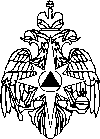 